О проведении сезонной сельскохозяйственной ярмарки в формате «Фермерский дворик» В соответствии с Федеральным законом от 6 октября 2003 года № 131-ФЗ «Об общих принципах организации местного самоуправления в Российской Федерации», Законом Краснодарского края от 1 марта 2011 года № 2195-КЗ «Об организации деятельности розничных рынков, ярмарок и                           агропромышленных выставок-ярмарок на территории Краснодарского края», на основании заявления о проведении ярмарки председателя                                сельхозхозяйственного потребительского снабженческо-с кооператива       «Крестьяне Кубани» Ручка Семена Сергеевича постановляю: 1. Организовать и провести сезонную сельскохозяйственную ярмарку (далее – ярмарка) на территории Брюховецкого сельского поселения            Брюховецкого района, в период с 31 июля 2021 года по 31 октября 2021 года на одно торговое место, по адресу: Краснодарский край, Брюховецкий район,    станица Брюховецкая, улица Энгельса, 173 (район ТК «Амела»)1.1. Организатор ярмарки: председатель сельхозхозяйственного              потребительского снабженческо-с бытового кооператива «Крестьяне Кубани» Ручка Семен Сергеевич, далее – СПССК «Крестьяне Кубани», зарегистрированного по адресу: Краснодарский край станица Брюховецкая, улица Степная, 8, телефон: 8(918)1850131.1.2. Режим работы ярмарки: ежедневно,  с 8-00 до 20-00 часов.2. Рекомендовать СПССК «Крестьяне Кубани»:1) организовать ярмарку в соответствии с требованиями, утвержденными постановлением главы администрации (губернатора) Краснодарского края      от 6 марта 2013 года № 208 «Об установлении требований к организации 
выставок-ярмарок, продажи товаров (выполнения работ, оказания услуг) на  ярмарках, выставках-ярмарках на территории Краснодарского края»;2) обеспечить размещение торговых мест на ярмарке с соблюдением норм и правил пожарной безопасности, охраны общественного порядка, 
санитарно–эпидемиологического благополучия населения;3) обеспечить надлежащее санитарно-техническое состояние                 торговых мест на ярмарке;4) разместить в средствах массовой информации и (при наличии) на  официальном сайте в информационно-телекоммуникационной сети «Интернет» информацию о плане мероприятий по организации ярмарки. 3. Рекомендовать отделу внутренних дел России по Брюховецкому      району принять меры по обеспечению общественного порядка и безопасности во время проведения ярмарки (Кучерявский О.Ф.).4. Контроль за выполнением настоящего постановления возложить на  заместителя главы Брюховецкого сельского поселения Брюховецкого района, начальника отдела по социальным вопросам, торговле, взаимодействию с      общественностью и правоохранительными органами Дашивец С.А. 5. Постановление подлежит официальному опубликованию и вступает в силу со дня его подписания.Исполняющий обязанностиглавы Брюховецкого сельского поселения Брюховецкого района                                                      Ю.А. Дубровин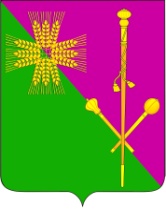 АДМИНИСТРАЦИЯ БРЮХОВЕЦКОГО СЕЛЬСКОГО ПОСЕЛЕНИЯБРЮХОВЕЦКОГО РАЙОНАПОСТАНОВЛЕНИЕАДМИНИСТРАЦИЯ БРЮХОВЕЦКОГО СЕЛЬСКОГО ПОСЕЛЕНИЯБРЮХОВЕЦКОГО РАЙОНАПОСТАНОВЛЕНИЕот _12.07.2021г.№ 208ст-ца Брюховецкаяст-ца Брюховецкая